                             «ГЕРОИ  НАШЕГО  СЕЛА»28 марта в ДК села Красный Восход  прошел просветительный час                   « Герои нашего села», посвященный герою социалистического  труда, ветерану ВОВ,  жителю с. Красный Восход Болбас  Ивану Яковлевичу.  На мероприятии присутствовали учащиеся старших классов сельской школы.  Ведущая мероприятия - Ермолаева Аня - рассказала автобиографию нашего героя . После тяжелых лет кровопролитной войны 1941-1945 годов,  Иван Яковлевич приехал в Кизляр и вступил в колхоз «Красный Восход» рядовым колхозником. На фронте был награжден « Орденом Красного Знамени» и медалью « За Отвагу». В 1947 году в колхозе был  назначен  звеньевым, и ему было присвоено звание « Герой Социалистического Труда». В 1955 году его назначили главным агрономом  колхоза,  за  что он  был награжден медалью « За доблестный труд». Заведующая  библиотекой Денисенко Н.М. для всех присутствующих подготовила выставку, где были показаны  все ордена и медали  нашего героя, включая золотую медаль « Серп и Молот»,  награды «За оборону Кавказа» и медали  в честь 20-ти, 30-ти, и 40 - летия Великой Победы. «Он герой нашего села и в нашей памяти будет жить вечно!» - сказала директор ДК Салазова А.А. В заключении мероприятия участники кружка художественного слова прочитали стихи о героях – участниках Великой Отечественной войны. Мы считаем, что такие мероприятия являются познавательными для нашей молодежи и воспитывают в них патриотизм, любовь к Родине и чувство долга перед Отечеством.Директор СДК Салазова А.А.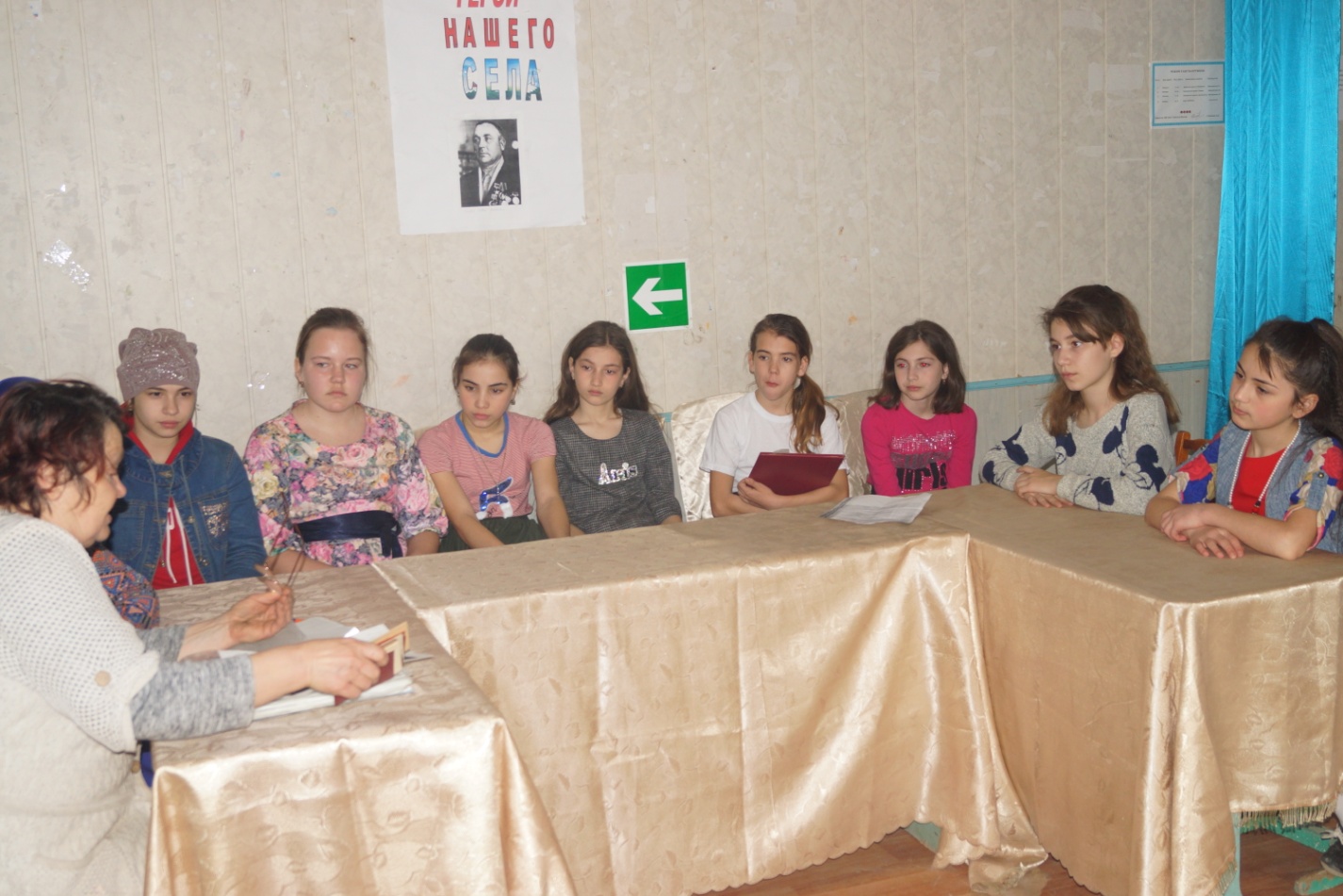 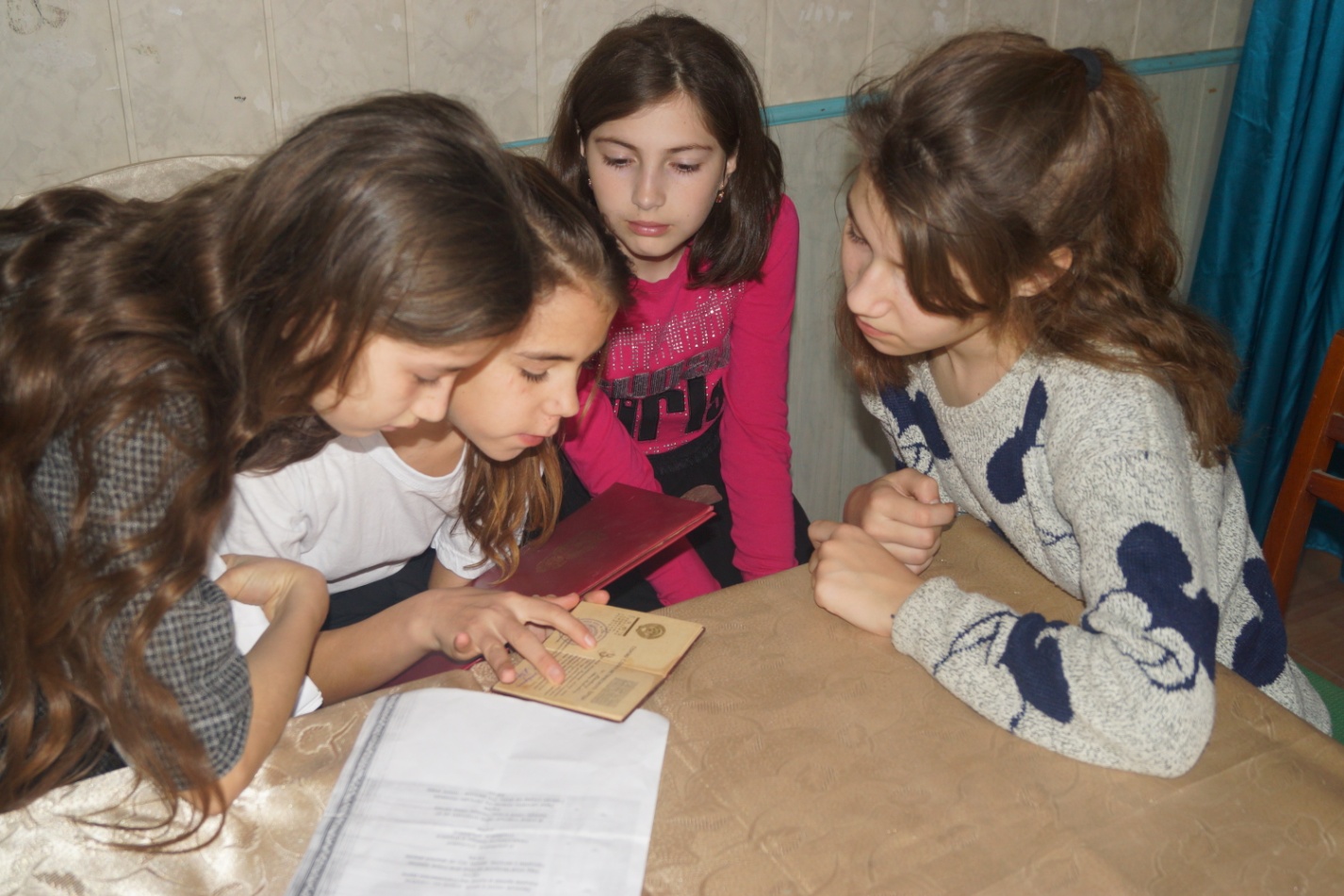 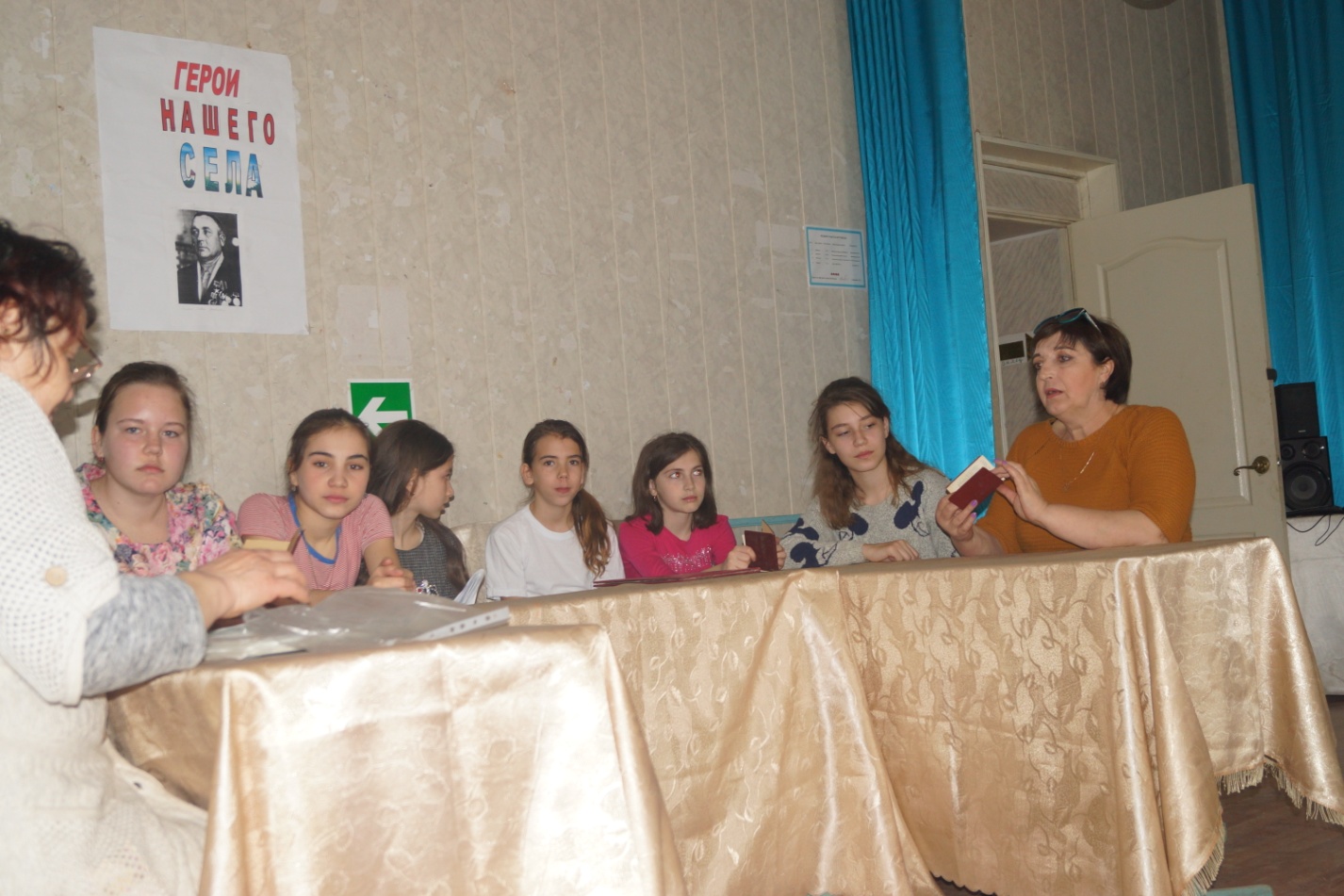 